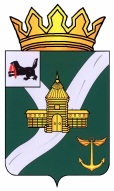 КОНТРОЛЬНО-СЧЕТНАЯ КОМИССИЯ УСТЬ-КУТСКОГО МУНИЦИПАЛЬНОГО ОБРАЗОВАНИЯ(КСК УКМО)ЗАКЛЮЧЕНИЕ № 01-8з на проект решения Думы Усть-Кутского муниципального образования «Об утверждении Порядка определения размера и перечисления в бюджет Усть-Кутского муниципального образования части прибыли, остающейся в распоряжении муниципальных унитарных предприятий после уплаты налогов и иных обязательных платежей»     Утвержденораспоряжением председателя    КСК УКМО    от 11.03.2020 №16-пЗаключение Контрольно-счетной комиссии Усть-Кутского муниципального образования (далее – КСК УКМО) на проект решения Думы Усть-Кутского муниципального образования «Об утверждении Порядка определения размера и перечисления в бюджет Усть-Кутского муниципального образования части прибыли, остающейся в распоряжении муниципальных унитарных предприятий после уплаты налогов и иных обязательных платежей» (далее – проект решения) подготовлено в соответствии с частью 2 статьи 157 Бюджетного кодекса Российской Федерации (далее – БК РФ), частью 2 статьи 9 Федерального закона от 07.02.2011 №6-ФЗ «Об общих принципах организации и деятельности контрольно-счетных органов субъектов Российской Федерации и муниципальных образований», Положением о Контрольно-счетной комиссии Усть-Кутского муниципального образования, утвержденным решением Думы  УКМО от 30.08.2011 № 42, стандартом внешнего муниципального финансового контроля СВФК-4 «Подготовка, проведение и оформление результатов экспертно-аналитических мероприятий», утвержденным распоряжением КСК УКМО от 10.08.2012 г. №8-р, иными нормативными правовыми актами Российской Федерации, Иркутской области и Усть-Кутского муниципального образования (далее – УКМО). Проект решения внесен Администрацией Усть-Кутского муниципального образования на рассмотрение Думы Усть-Кутского муниципального образования (далее – Дума УКМО) 27.02.2020 г. Цель проведения экспертизы проекта решения - определение соблюдения бюджетного законодательства исполнительным органом местного самоуправления при разработке проекта решения.Рассмотрев проект решения, КСК УКМО отмечает, что проект решения направлен на реализацию права собственника на получение части прибыли от использования муниципального имущества, находящегося в хозяйственном ведении муниципальных унитарных предприятий, определение порядка, размера и сроков перечисления в районный бюджет части прибыли, остающейся в распоряжении муниципальных унитарных предприятий после уплаты налогов и иных обязательных платежей, в соответствии со статьей 295 Гражданского кодекса РФ, статьями 42 и 62 Бюджетного кодекса РФ, статьей 17 Федерального закона от 14.11.2002 №161-ФЗ «О государственных и муниципальных унитарных предприятиях».Решением Думы Усть-Кутского муниципального образования от 29.11.2016 №70 «Об утверждении Порядка определения размера и перечисления в бюджет Усть-Кутского муниципального образования части прибыли, остающейся в распоряжении муниципальных унитарных предприятий после уплаты налогов и иных обязательных платежей» был установлен норматив отчислений в бюджет УКМО от прибыли, остающейся в распоряжении муниципального унитарного предприятия после уплаты налогов и иных обязательных платежей в размере 20 (двадцать) процентов (часть 5 Порядка). Представленная к проекту решения пояснительная записка не содержит пояснений, чем обусловлена необходимость изменения норматива отчислений части прибыли с 20% на 10% и отмена ранее действующего Порядка, а также не содержит экономических обоснований (расчетов) уменьшения поступления доходов в районный бюджет. По расчетам КСК УКМО, исходя из данных по итогам работы за 2018 год (без учета данных МП «Центральная районная аптека» УКМО), бюджет УКМО ориентировочно недополучит доходов в год в сумме 373,0 тыс. рублей. Проектом решения (часть 7 Порядка) устанавливается срок перечисления части прибыли в бюджет УКМО – не позднее 1 мая года, следующего за отчетным. Годовая бухгалтерская отчетность формируется в срок до 01 апреля года, следующего за отчетным. В апреле проводятся заседания балансовой комиссии, на которых рассматриваются итоги работы муниципальных унитарных предприятий, По мнению КСК УКМО, целесообразнее было бы установить срок перечисления части прибыли – не позднее 30 мая года, следующего за отчетным. В целях повышения эффективности использования муниципального имущества КСК УКМО предлагает дополнить часть 6 Порядка абзацем следующего содержания:«Расходы, осуществленные муниципальным унитарным предприятием за счет прибыли, не относящиеся к налогам и обязательным платежам (штрафы, пени и иные санкции), не уменьшают размер прибыли, остающейся после уплаты налогов и иных обязательных платежей при определении части прибыли, подлежащей перечислению в бюджет Усть-Кутского муниципального образования.».Для проведения экспертизы и подготовки заключения КСК УКМО дополнительно были запрошены копии Уставов у КУМИ УКМО как у собственника имущества. Уставами муниципальных унитарных предприятий предусмотрено перечисление части прибыли в бюджет в порядке, установленном решением Думы УКМО. Вместе с тем, в Уставе МП «Телерадиокомпания «Диалог» УКМО (пункт 7.7. Устава) предусмотрено, что предприятие обязано ежегодно перечислять в муниципальный бюджет 5% прибыли, остающейся в его распоряжении после уплаты налогов и иных обязательных платежей до 01 июня текущего года. С принятием предлагаемого проекта решения необходимо будет внести изменения в Устав МП «Телерадиокомпания «Диалог» УКМО.По итогам проведенной экспертизы Контрольно-счетная комиссия Усть-Кутского муниципального образования делает вывод, что проект решения Думы Усть-Кутского муниципального образования «Об утверждении Порядка определения размера и перечисления в бюджет Усть-Кутского муниципального образования части прибыли, остающейся в распоряжении муниципальных унитарных предприятий после уплаты налогов и иных обязательных платежей», представленный на рассмотрение Думы Усть-Кутского муниципального образования, соответствует основным положениям бюджетного законодательства Российской Федерации.Председатель Контрольно-счетнойкомиссии УКМО									        Н.С. Смирнова